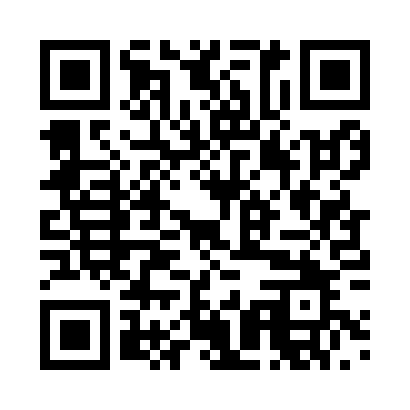 Prayer times for Atterwasch, GermanyWed 1 May 2024 - Fri 31 May 2024High Latitude Method: Angle Based RulePrayer Calculation Method: Muslim World LeagueAsar Calculation Method: ShafiPrayer times provided by https://www.salahtimes.comDateDayFajrSunriseDhuhrAsrMaghribIsha1Wed2:585:3112:595:028:2710:482Thu2:555:2912:585:038:2810:523Fri2:515:2712:585:038:3010:554Sat2:475:2612:585:048:3210:585Sun2:455:2412:585:058:3311:026Mon2:445:2212:585:058:3511:047Tue2:435:2012:585:068:3711:058Wed2:425:1912:585:078:3811:069Thu2:425:1712:585:078:4011:0610Fri2:415:1512:585:088:4111:0711Sat2:405:1412:585:098:4311:0812Sun2:405:1212:585:098:4511:0813Mon2:395:1012:585:108:4611:0914Tue2:385:0912:585:108:4811:1015Wed2:385:0712:585:118:4911:1016Thu2:375:0612:585:128:5111:1117Fri2:375:0412:585:128:5211:1218Sat2:365:0312:585:138:5411:1219Sun2:365:0212:585:138:5511:1320Mon2:355:0012:585:148:5711:1421Tue2:354:5912:585:148:5811:1422Wed2:344:5812:585:158:5911:1523Thu2:344:5612:585:169:0111:1624Fri2:334:5512:585:169:0211:1625Sat2:334:5412:595:179:0311:1726Sun2:334:5312:595:179:0511:1727Mon2:324:5212:595:189:0611:1828Tue2:324:5112:595:189:0711:1929Wed2:324:5012:595:199:0811:1930Thu2:314:4912:595:199:1011:2031Fri2:314:4812:595:209:1111:20